Should the Bible and Creation be diligently taught in our Schools and recognized and exercised in our Institutions of Government?The Bible is undoubtably the greatest book that has ever been written and why would it not be since it was written by our Creator whose work of Creation is in us and everywhere around us.Almost all of our Founding Fathers of America were grateful and careful followers of Jesus Christ. All were taught the Bible and Creation by daily Scripture reading and the “New England Primer” which was all Bible and the first text book printed in Ameica in 1690. (Wall Builders for $3.48 ea 100 case lot 817 441 6044)For 100 years after its introduction,The New England Primer was the beginning reading textbook for students; until 1900 it continued to be a principle text in all types of American schools: public, private, semi-private, home, dame, parochial, etc. The Founders, as well as most other Americans learned to read from the New England Primer and the Bible. There were many different Leaders at different times and almost all the Clergy during the years before and during the Revolutionary War and writing/signing of the Declaration of Independence and Constitution. George Washington, Thomas Jefferson, John Adams, John Jay, James Madison and Patrick Henry were outstanding. Following are several quotes from these men and others:NOAH WEBSTER'S "PROPHECY" ABOUT 21ST CENTURY AMERICA  Noah Webster, author of the Blue-Backed Speller and the American Dictionary of the English Language, was one of the most important and influential figures in early American history. His spiritual conversion in 1808 at age 49 had a dramatic impact on his thinking, and his passion from then to the end of his long life was to encourage Bible education in America. He was convinced that a free republic could only exist if the citizens were righteous and wise, and he believed that only the Bible has the power to produce such citizens. In 1835, he issued the following warning:  "God has provided but one way, by which nations can secure their rights and privileges: by obedience to his laws. Without this, a nation may be great in population, great in wealth, and great in military strength; but it must be corrupt in morals, degraded in character, and distracted with factions. This is the order of God's moral government, as firm as his throne, and unchangeable as his purpose; and nations, disregarding this order, are doomed to incessant internal evils, and ultimately to ruin" (Noah Webster, Instructive and Entertaining Lessons for Youth, 1835). All of these quotes by Jefferson are carved in the stone of the Jefferson Memorial.“…I have sworn upon the altar of God eternal hostility against every form of tyranny over the mind of man." - Jefferson to Dr. Benjamin Rush, September 23, 1800"Well aware that the opinions and belief of men depend not on their own will, but follow involuntarily the evidence proposed to their minds; that Almighty God hath created the mind free, and manifested his supreme will that free it shall remain by making it altogether insusceptible of restraint; that all attempts to influence it by temporal punishments, or burthens, or by civil incapacitations, tend only to beget habits of hypocrisy and meanness, and are a departure from the plan of the holy author of our religion..." - "A Bill for Establishing Religious Freedom", Section I. (Primary reason we must teach our Children the Bible.)"God who gave us life gave us liberty. Can the liberties of a nation be secure when we have removed a conviction that these liberties are the gift of God? Indeed I tremble for my country when I reflect that God is just, that his justice cannot sleep forever. Commerce between master and slave is despotism.”George Washington"I am sure that never was a people, who had more reason to acknowledge a Divine interposition in their affairs, than those of the United States; and I should be pained to believe that they have forgotten that agency, which was so often manifested during our Revolution, or that they failed to consider the omnipotence of that God who is alone able to protect them.""While we are contending for our own liberty, we should be very cautious not to violate the rights of conscience in others, ever considering that God alone is the judge of the hearts of men, and to Him only in this case they are answerable" "It is impossible to rightly govern a nation without God and the Bible." "The propitious smiles of Heaven can never be expected on a nation that disregards the eternal rules of order and right which Heaven itself has ordained""Let us with caution indulge the supposition that morality can be maintained without religion. Reason and experience both forbid us to expect that national morality can prevail in exclusion of religious principle." (Bible Christianity)John Jay, Chief Justice US Supreme Court 1789-195John Jay signed the Treaty of Paris with Franklin and Adams which ended the Revolutionary War. The treaty began: “In the name of the Most Holy and Undivided Trinity.”John Jay noted in 1777: “This glorious revolution … distinguished by so many marks of the Divine favor and interposition … and I may say miraculous, that when future ages shall read its history they will be tempted to consider a great part of it as fabulous. …Jay, together with Madison and Hamilton, helped ratify the Constitution by writing the Federalist Papers. John Jay wrote in 1777: “The Americans are the first people whom Heaven has favored with an opportunity of … choosing the forms of government under which they should live. All other constitutions have derived their existence from violence or accidental circumstances. …“Your lives, your liberties, your property, will be at the disposal only of your Creator and yourselves. You will know no power but such as you will create; no authority unless derived from your grant; no laws but such as acquire all their obligation from your consent. … Security is also given to the rights of conscience and private judgment. They are by nature subject to no control but that of the Deity. … Every man is permitted to consider, to adore, and to worship his Creator in the manner most agreeable to his conscience. …”The Holy Gospels are yet to be preached to these western regions, and we have the highest reason to believe that the Almighty will not suffer slavery and the gospel to go hand in hand. It cannot, it will not be.”On May 28, 1802, John Jay wrote to his children after his wife’s death: “Now if Christ be preached that he rose from the dead, how say some among you that there is no resurrection of the dead? … Behold I show you a mystery; we shall not all sleep, but we shall all be changed. … Death is swallowed up in victory. (I Corinthians 15:12, 51, 54)” (Exact wording of the KJV you can buy at Dollar Tree for $1 ea; I have an 1813 Holy Bible which was the Bible of our Founders and is exactly word for word as the KJV of, today)On May 17, 1829, John Jay was drawing near death after a life of serving his country. As recorded by his son, Judge William Jay, John Jay was asked if he had any words for his children, to which he responded: “They have the Book.”                                         John Adams"The Bible contains the revelation of the will of God. It contains the history of the creation of the world, and of mankind.""Our Constitution was made only for a moral and religious people. It is wholly inadequate to the government of any other.""It is essential...that you should form and adopt certain rules or principles, for the government of your own conduct and temper. Unless you have such rules and principles, there will be numberless occasions on which you will have no guide for your government but your passions...It is in the Bible, you must learn them, and from the Bible how to practice them."                                      James Madison“Cursed be all that learning that is contrary to the cross of Christ.”He also spoke of Christianity as “the religion which we believe to be of Divine origin” 39 and as “the best and purest religion.”Patrick HenryAmongst other strange things said of me, I hear it is said by the deists that I am one of their number; and, indeed, that some good people think I am no Christian. This thought gives me much more pain than the appellation of Tory (Traitor); because I think religion of infinitely higher importance than politics; and I find much cause to reproach myself that I have lived so long and have given no decided and public proofs of my being a Christian. But, indeed, my dear child, this is a character which I prize far above all this world has, or can boast. This is all the inheritance I can give my dear family. The religion of Christ can give them one which will make them rich indeed.                                  John Quincy AdamsWhy is it that next to the birthday of the Savior of the World, your most joyous and most venerated festival returns on this day [July 4th]? . . . Is it not that in the chain of human events, the birthday of the nation is indissolubly linked with the birthday of the Savior? That it forms a leading event in the progress of the Gospel dispensation? Is it not that the Declaration of Independence first organized the social compact on the foundation of the Redeemer’s mission upon earth? That it laid the corner stone of human government upon the first precepts of Christianity, and gave to the world the first irrevocable pledge of the fulfillment of the prophecies, announced directly from Heaven at the birth of the Savior and predicted by the greatest of the Hebrew prophets six hundred years before?Daniel WebsterMany years ago I spent a Sabbath with Thomas Jefferson at his residence in Virginia. It was in the month of June, and the weather was delightful. While engaged in discussing the beauties of the Bible, the sound of the bell broke upon our ears, when, turning to the sage of Monticello, I remarked, “How sweetly – how very sweetly sounds that Sabbath bell!” The distinguished statesman for a moment seemed lost in thought, and then replied: “Yes, my dear Webster; yes, it melts the heart, it calms the passions, and makes us boys again.” . . . “[British statesman Edmund] Burke,” said he, “never uttered a more important truth than when he exclaimed that a ‘religious education was the cheap defense of nations’.” “Raikes [the founder of the Sunday School movement in England],” said Mr. Jefferson, “has done more for our country than the present generation will acknowledge. Perhaps when I am cold, he will obtain his reward. I hope so – earnestly hope so. I am considered by many, Mr. Webster, to have little religion; but now is not the time to correct errors of this sort. I have always said, and always will say, that the studious perusal of the Sacred Volume will make better citizens, better fathers, and better husbands.” Writings and speaches of Daniel Webster 1852‘Hold on, my friends, to the Constitution and to the Republic for which it stands. Miracles do not cluster and what has happened once in 6,000 years, may not happen again. Hold on to the Constitution, for if the American Constitution should fail, there will be anarchy throughout the world.’ We must hold fast to the miracle that is our Constitution and our republic; we must not submit our constitutional freedoms, and the promise of our nation, to judicial tyranny.” Daniel Webster 1782-1852                      House Judiciary Committee, 1854"In this age there can be no substitute for Christianity...That was the religion of the founders of the Republic, and they expected it to remain the religion of their descendants,"  Illinois Supreme Court 1883“Our laws and our institutions must necessarily be based upon and embody the teachings of the Redeemer of mankind. It is impossible that it should be otherwise. In this sense and to this extent, our civilizations and our institutions are emphatically Christian.”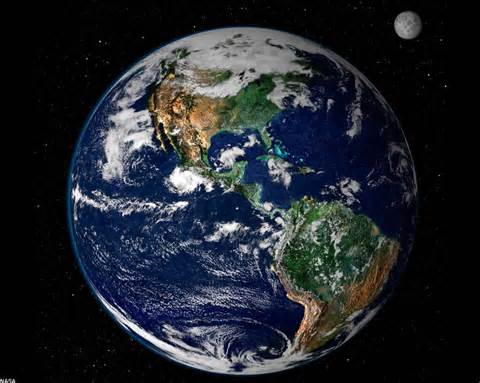 CROWN JEWEL OF GOD’S CREATION AS DESCRIBED IN THE BIBLE Evolutionist when asked how the Earth and Sun stay in perfect position might say “By Gravity”. So, which body of Gravity came first?Equator is 24,901 miles in Circumference and 7,926 miles in Diameter. It travels 584,000,000 miles in one Revolution around the Sun traveling 67,000 mph, Revolving 1,073 mph at the Equator. Earth in perfect time: Light called Day, Dark called Night, 1 year = 1 trip around the Sun, divided into 12 months determined by phases of the Moon, Seasons determined by the Earth’s Axis position in relation to the Sun.Earth’s surface is 70% water and 30% land, same as our Body. Water is contained in the Oceans, Lakes and Rivers, Aquifers, in the Earth, and in the Atmosphere.Noah’s Flood covered the Mountains by 15 Cubits (22 ½ Feet) Genesis 7:20. Mt Everest is 29,000 feet and probably about the same height 4500 years ago, the entire Earth was covered 29,000 feet above Sea Level.Great Flood of 1993 on the Upper Mississippi, Illinois and Missouri Rivers began in early April and Crested at St Louis on August 1 (120 days) with 1,000,000 Cubic Feet per Second flowing by St. Louis; Flood Waters receded in about 3 months. Destruction of Land and Property were tremendous. Flood Waters made some dramatic changes in the Land Surface.Noah’s Flood began with “were the fountains of the great deep broken up” and the “windows of heaven were opened” Genesis 7:11 that produced Rain for 40 days and 40 nights.  Flood Waters rose at an average of 30 feet per hour for 40 days and receded in 150 days.  Genesis 8:3 The rapid rise and fall of flood waters caused huge displacements and rearrangements of the soil and rock. We see the evidence today of the Grand Canyon, Bad Lands, River Beds, great areas where the soil is very thin and flat, areas of great depths of soil sediment and great areas of sediment and granite rock. Mt St Helens erupted in 1980. The flow of water and lava out of that eruption made rock in layers and depths that are the same as rocks that have been estimated by “scientist” to be 100’s of Billions years old.Earth has a Hydrosphere that contains all the Water, H2O, upon and in the Earth and within the First Heaven (Atmosphere). Hydrosphere provides water for creatures and plants upon the earth by evaporation, clouds, rain, seas, rivers and aquifers. During usage evaporation occurs forming Clouds and Thunderheads 5 to 10 miles high (5,000 per day) that act as Chimneys that work like great vacuum cleaners as they pipe gases and dust out of the Atmosphere. We all see how beautiful blue and clean the Sky is after extended rains and thunderstorms.     Earth’s Atmosphere is 78% Nitrogen (N), 21% Oxygen (O) and 1% minor gases.  All creatures, fish, reptiles and birds breathe O and exhale Carbon Dioxide (CO2). All plants, which is the beginning of all Food, breathe in CO2 and exhale O.  The system is balanced and remains constantly at these percentages as it functions as designed and maintained by our Creator. Creatures are nourished by plants and as creatures and plants perish their remains release the N, minor gases and minerals back into the system. And, great deposits of minerals and gases are mined and used by men. Brain & Nervous System Health CenterWebMDTools & ResourcesImage Collection: Human Anatomy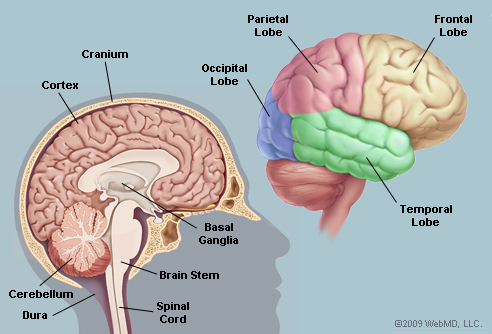 The brain is one of the largest and most complex organs in the human body.
It is made up of more than 100 billion nerves that communicate in trillions of connections called synapses.

The brain is made up of many specialized areas that work together:
• The cortex is the outermost layer of brain cells. Thinking and voluntary movements begin in the cortex.
• The brain stem is between the spinal cord and the rest of the brain. Basic functions like breathing and sleep are controlled here.
• The basal ganglia are a cluster of structures in the center of the brain. The basal ganglia coordinate messages between multiple other brain areas.
• The cerebellum is at the base and the back of the brain. The cerebellum is responsible for coordination and balance.

The brain is also divided into several lobes:
• The frontal lobes are responsible for problem solving and judgment and motor function.
• The parietal lobes manage sensation, handwriting, and body position.
• The temporal lobes are involved with memory and hearing.
• The occipital lobes contain the brain's visual processing system.The brain is surrounded by a layer of tissue called the meninges. The skull (cranium) helps protect the brain from injury.”               © 2014 WebMD, LLC. All rights reserved.                                 Permission PendingBrain Anatomy and FunctionJust the mind activity from your speaking or reading a few lines generates electromagnetic, electrochemical, and quantum action in your neurons.  It causes:• Magnetic fields that can be measured;• Electrical impulses that can be tracked;• Chemical effects that can be seen and measured;• Photons to be activated that can be captured on computer screens;• Energy activity that can be explained using quantum physics; and• Vibrations in the membranes of the neurons that can be picked up by instrumentation. (God Said Man Said)HUMAN EYE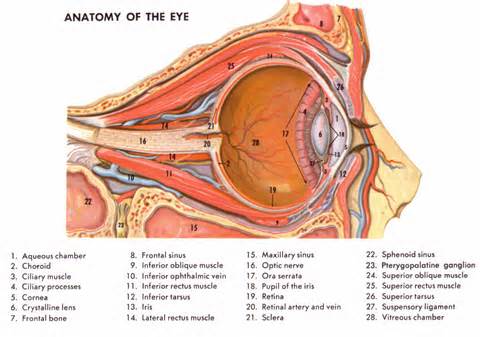 Theory of Evolution, which came first of these 28 essential parts and how did they all locate in such a perfect place in the body? “ChoroidLayer containing blood vessels that lines the back of the eye and is located between the retina (the inner light-sensitive layer) and the sclera (the outer white eye wall). Ciliary BodyStructure containing muscle and is located behind the iris, which focuses the lens. CorneaThe clear front window of the eye which transmits and focuses (i.e., sharpness or clarity) light into the eye. Corrective laser surgery reshapes the cornea, changing the focus. FoveaThe center of the macula which provides the sharp vision. IrisThe colored part of the eye which helps regulate the amount of light entering the eye. When there is bright light, the iris closes the pupil to let in less light. And when there is low light, the iris opens up the pupil to let in more light. LensFocuses light rays onto the retina. The lens is transparent, and can be replaced if necessary. Our lens deteriorates as we age, resulting in the need for reading glasses. Intraocular lenses are used to replace lenses clouded by cataracts. MaculaThe area in the retina that contains special light-sensitive cells. In the macula these light-sensitive cells allow us to see fine details clearly in the center of our visual field. The deterioration of the macula is a common condition as we get older (age related macular degeneration or ARMD). Optic NerveA bundle of more than a million nerve fibers carrying visual messages from the retina to the brain. (In order to see, we must have light and our eyes must be connected to the brain.) Your brain actually controls what you see, since it combines images. The retina sees images upside down but the brain turns images right side up. This reversal of the images that we see is much like a mirror in a camera. Glaucoma is one of the most common eye conditions related to optic nerve damage. PupilThe dark center opening in the middle of the iris. The pupil changes size to adjust for the amount of light available (smaller for bright light and larger for low light). This opening and closing of light into the eye is much like the aperture in most 35 mm cameras which lets in more or less light depending upon the conditions.  RetinaThe nerve layer lining the back of the eye. The retina senses light and creates electrical impulses that are sent through the optic nerve to the brain. ScleraThe white outer coat of the eye, surrounding the iris. Vitreous HumorThe, clear, gelatinous substance filling the central cavity of the eye.”Last Modified: Wednesday, 12-Mar-2014 11:18:07 EDTUniversity of Michigan Kellogg Eye CenterCardio Vascular SystemHeart and LungsEvolutionist, which came first, Blood, Veins, Heart, Clotting, Electrical Signal to the Heart Muscles, Lungs, Air Tubes, Alveoli/Capillaries that separate Oxygen, CO2 and other Minor Gases?  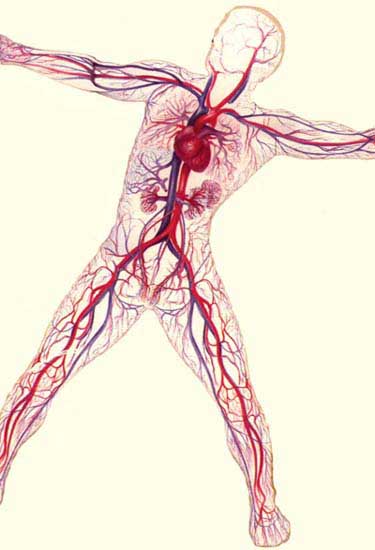 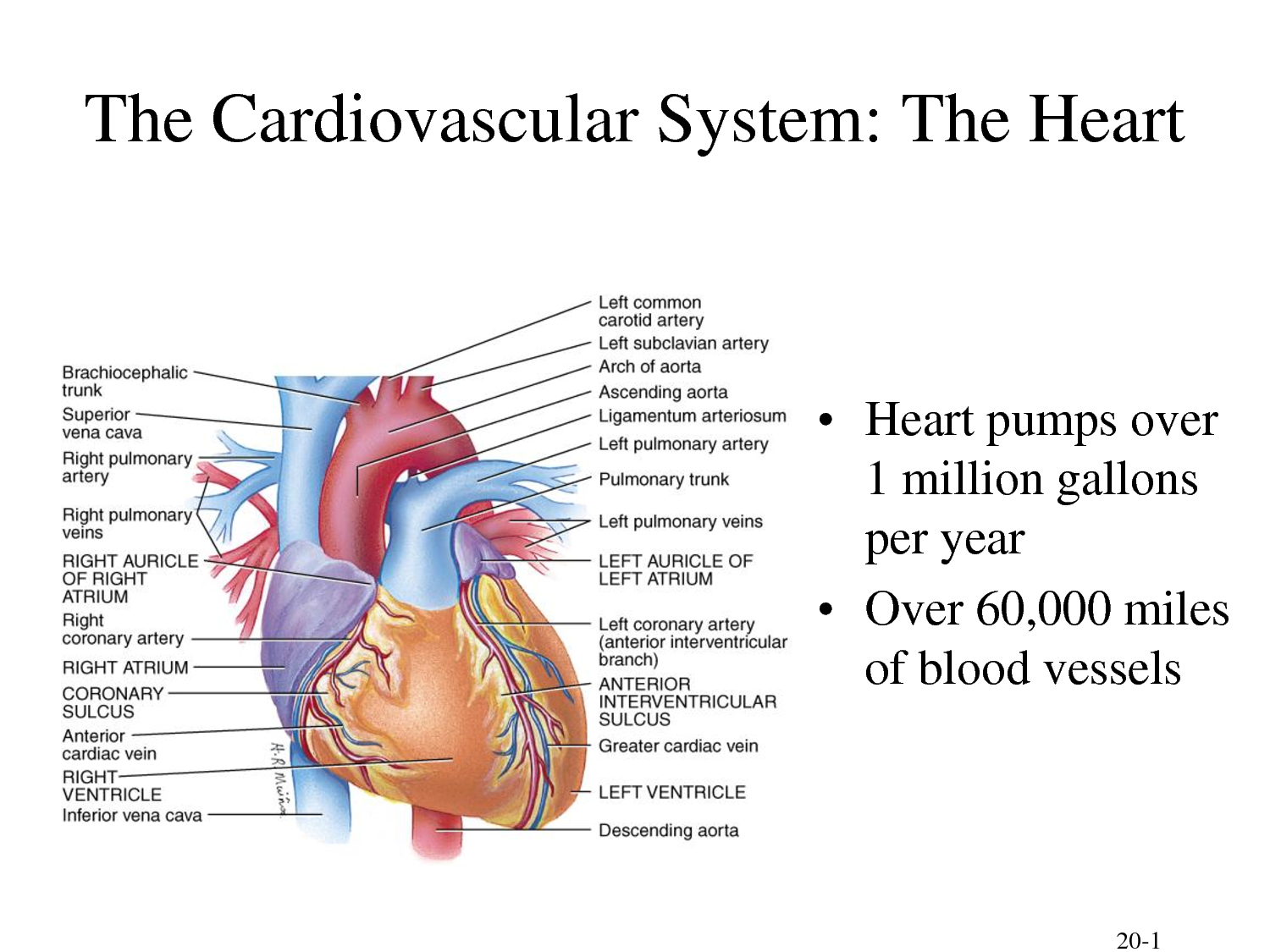 Heart has 4 chambers: top Right and Left Atrium, bottom Right and Left Ventricles. Heart makes a double pump. Blood returns from the body, depleted of Oxygen and filled with Carbon Dioxide, into the Right Atrium. First part of pump sends Blood to Right Ventricle. At exactly the same instant Oxygen depleted Blood returns from the Body, Oxygen rich Blood returns from the Lungs to the Left Atrium and on the First Pump enters the Left Ventricle. Second part of Pump, Ventricles send Oxygen rich Blood to the Body, including Heart Muscle, and CO2 rich and Oxygen depleted Blood to the Lungs. Blood flows in Waves at each Pump through the Body and Lungs as our Diaphragm just below the Lungs forces Air out of the Lungs and draws Air into Lungs as the Diaphragm relaxes.  Sinoatrial NodeInitiates Heart Pulse Rate Signal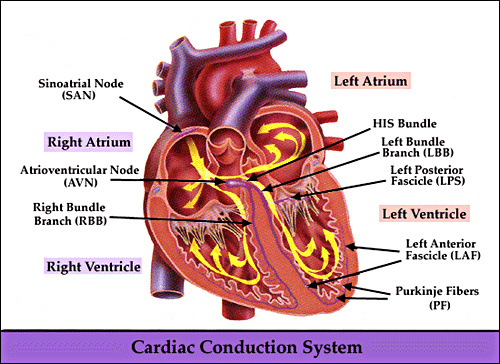   In a normal heart, the electrical impulse resulting in depolarization and contraction of the cardiac muscle originates in the sinoatrial (SA) node and propagates through the atria to the atrioventricular (AV) node before moving on to the ventricles. 

  When the electrical impulse for muscle contraction is generated, it travels throughout the    Muscles of each Atrium, causing atrial contraction, filling the Ventricles with Blood. The impulse then travels to the atrioventricular (AV) node, causing Blood to pump out into the Circulatory System. 
CardioVascular System: The Lungs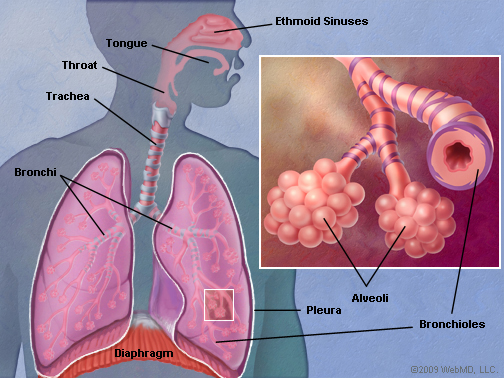 © 2014 WebMD, LLC. All rights reserved.  Permission PendingThe lungs are a pair of spongy, air-filled organs located on either side of the chest (thorax). The trachea (windpipe) conducts inhaled air into the lungs through its tubular branches, called bronchi. The bronchi then divide into smaller and smaller branches (bronchioles), finally becoming microscopic.The bronchioles eventually end in clusters of microscopic air sacs called alveoli. In the alveoli, oxygen from the air is absorbed into the blood. Carbon dioxide, a waste product of metabolism, travels from the blood to the alveoli, where it can be exhaled. Between the alveoli is a thin layer of cells called the interstitium, which contains blood vessels and cells that help support the alveoli.The lungs are covered by a thin tissue layer called the pleura. The same kind of thin tissue lines the inside of the chest cavity -- also called pleura. A thin layer of fluid acts as a lubricant allowing the lungs to slip smoothly as they expand and contract with each breath.DNA Universities and Researchers estimate that the normal size man’s body has 100 Trillion Cells. Dr Francis Collins, Director National Institutes of Health and Leader of the Genome Project, has stated that there are “3 Billion Letters of Code in every Cell.” Researchers generally say that the DNA code letters for each Cell is 5 to 6 feet long. What is the DNA double helix?Scientist use the term "double helix" to describe DNA's winding, two-stranded chemical structure. This shape - which looks much like a twisted ladder - gives DNA the power to pass along biological instructions with great precision.

To understand DNA's double helix from a chemical standpoint, picture the sides of the ladder as strands of alternating sugar and phosphate groups - strands that run in opposite directions. Each "rung" of the ladder is made up of two nitrogen bases, paired together by hydrogen bonds. Because of the highly specific nature of this type of chemical pairing, base A always pairs with base T, and likewise C with G. So, if you know the sequence of the bases on one strand of a DNA double helix, it is a simple matter to figure out the sequence of bases on the other strand.

DNA's unique structure enables the molecule to copy itself during cell division. When a cell prepares to divide, the DNA helix splits down the middle and becomes two single strands. These single strands serve as templates for building two new, double-stranded DNA molecules - each a replica of the original DNA molecule. In this process, an A base is added wherever there is a T, a C where there is a G, and so on until all of the bases once again have partners.

In addition, when proteins are being made, the double helix unwinds to allow a single strand of DNA to serve as a template. This template strand is then transcribed into mRNA, which is a molecule that conveys vital instructions to the cell's protein-making machinery.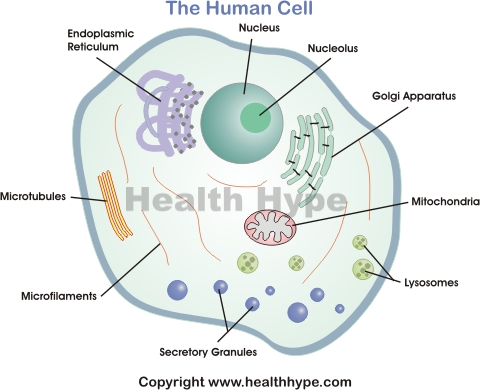 Permission PendingDiagram of the human cell illustrating the different parts of the cell.Cell MembraneThe cell membrane is the outer coating of the cell and contains the cytoplasm, substances within it and the organelle. It is a double-layered membrane composed of proteins and lipids. The lipid molecules on the outer and inner part (lipid bilayer) allow it to selectively transport substances in and out of the cell.Endoplasmic ReticulumThe endoplasmic reticulum (ER) is a membranous structure that contains a network of tubules and vesicles. Its structure is such that substances can move through it and be kept in isolation from the rest of the cell until the manufacturing processes conducted within are completed. There are two types of endoplasmic reticulum – rough (granular) and smooth (agranular).The rough endoplasmic reticulum (RER / granular ER) contains a combination of proteins and enzymes. These parts of the endoplasmic reticulum contain a number of ribosomes giving it a rough appearance. Its function is to synthesize new proteins.The smooth endoplasmic reticulum (SER / agranular ER) does not have any attached ribosomes. Its function is to synthesize different types of lipids (fats). The smooth ER also plays a role in carbohydrate and drug metabolism.Golgi ApparatusThe Golgi apparatus is a stacked collection of flat vesicles. It is closely associated with the endoplasmic reticulum in that substances produced in the ER are transported as vesicles and fuses with the Golgi apparatus. In this way, the products from the ER are stored in the Golgi apparatus and converted into different substances that are necessary for the cell’s various functions.LysosomesLysosomes are vesicles that break off from the Golgi apparatus. It varies in size and function depending on the type of cell. Lysosomes contain enzymes that help with the digestion of nutrients in the cell and break down any cellular debris or invading microorganisms like bacteria.A structure that is similar to a lysosome is the secretory vesicle. It contains enzymes that are not used within the cell but emptied outside of the cell, for example the secretory vesicles of the pancreatic acinar cell release digestive enzymes which help with the digestion of nutrients in the gut.PerioxisomesThese organelles are very similar to the lysosomes and contain enzymes that act together in the form of hydrogen peroxide to neutralize substances that may be toxic to the cell. Perioxisomes are formed directly from the endoplasmic reticulum rather than from the Golgi apparatus like lysosomes.MitochondriaThese are the powerhouses of the cell and break down nutrients to yield energy. Apart from producing its own energy, it also produces a high-energy compound called ATP (adenosine triphosphate) which can be used as a simple energy source elsewhere. Mitochondria are composed of two membranous layers – an outer membrane that surrounds the structure and an inner membrane that provides the physical sites of energy production. The inner membrane has many infoldings that form shelves where enzymes attach and oxidize nutrients. The mitochondria also contain DNA which allows it to replicate where and when necessary.NucleusThe nucleus is the master control of the cell. It contains genes, collections of DNA, which determines every aspect of human anatomy and physiology. The DNA which is arranged into chromosomes also contains the blueprint specific for each type of cell which allows for replication of the cell. Within the nucleus is an area known as the nucleolus. It is not enclosed by a membrane but is just an accumulation of RNA and proteins within the nucleus. The nucleolus is the site where the ribosomal RNA is transcribed from DNA and assembled.Microfilaments and MicrotubulesMicrofilaments and microtubules are rigid protein substances that form the internal skeleton of the cell known as the cytoskeleton. Some of these microtubules also make up the centrioles and mitotic spindles within the cell which are responsible for the division of the cytoplasm when the cell divides. The microtubules are the central component of cilia, small hair-like projections that protrude from the surface of certain cells. It is also the central component of specialized cilia like the tail of the sperm cells which beats in a manner to allow the cell to move in a fluid medium.Pictures of Different Cells in the Body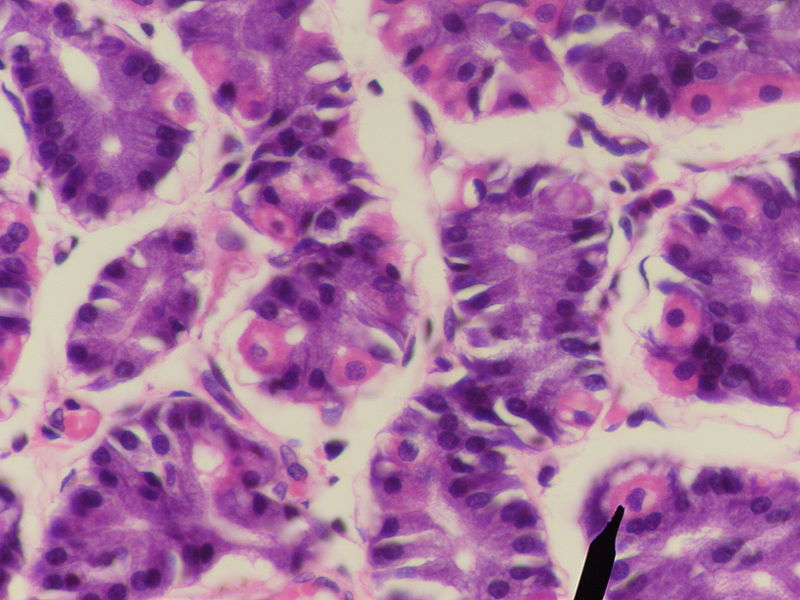 Parietal cells of the stomach lining. Wikimedia Commons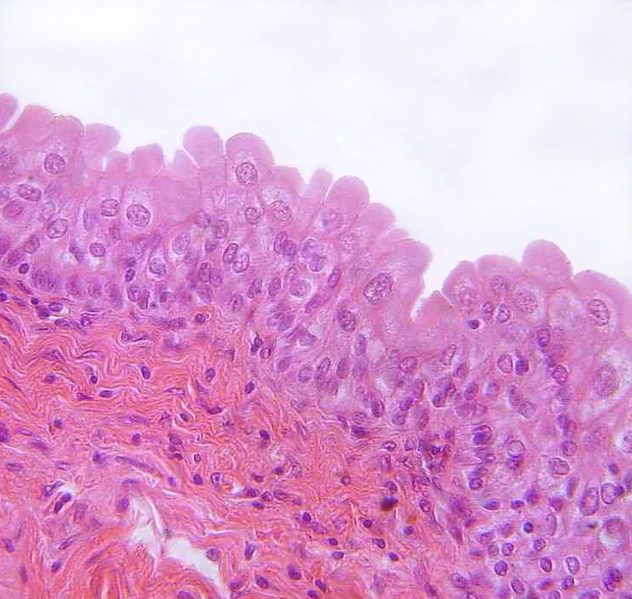 Urothelial cells lining the ureters and bladder. Wikimedia CommonsFunctions of the Human CellThe functions of the human cell varies based on the type of cell and its location in the human body. All the organelles work together to keep the cell alive and allow it to carry out its specific function. Sometimes these organelles are highly specialized and can vary in size, shape and number.The organelles are the most basic functional units but it cannot exist and operate without the cell as a whole. Its functions include intake of nutrients and other substances, processing of these compounds, production of new substances, cell replication and energy production. In specialized cells that need to be motile, like sperm cells, tail-like projections allow for cellular locomotion.The function of each organelle has already been discussed but is worth considering in summary.The cell membrane allows substances to enter and leave the cell. While certain substance like oxygen can easily diffuse through the cell membrane, others have to actively transport through the process of endocytosis. Small particles are transported by the process of pinocytosis while larger particles are moved by the process of phagocytosis. These functions can become highly specialized to allow cells to perform specific activities, like the macrophages that phagocytose invading bacteria to neutralize it.Small and large substances that do not dissolve in the cytoplasm are contained within vesicles. Lysosomes attach to the vesicles and digest this material.The endoplasmic reticulum and Golgi apparatus synthesize different substances like protein and fats as required by the cell or designated according to its specific function. It utilizes basic nutrient molecules that are either dissolved in the cytoplasm or specific substances contained within vesicles.Some nutrients, specifically carbohydrates, are transported to the mitochondria where it is broken down further to yield energy. In the process, high-energy molecules known as ATP (adenosine triphosphate) are manufactured and provide energy for other organelles.The genetic material housed in the nucleus provides the blueprint necessary for the production of specific compounds by the endoplasmic reticulum and Golgi apparatus. The genes also help the cell replicate and codes for the formation of new cells.Secretory vesicles store some of the enzymes and other specialized substances formed by the endoplasmic reticulum and Golgi apparatus. These stored substances are released from the cell when necessary in order to complete various functions that allow the body to function as a whole.Theory of EvolutionThere is not even one Fossil that shows any progression whatsoever of one Kind evolving into another Kind. Go to Institute of Creation Research www.ICR.org and review 46 Volumes of Scientific Articles written by PhD’s of every Discipline to verify these Facts.  Today, there is not one Creature, Fish, Reptile, Bird or Insect evolving from one Kind to another Kind; goat to deer, etc.Some say that Bacteria and Viruses are Evolving when they develop resistance from Antibiotics, but these “changes” are simply their Immune Systems working as Man’s Immune System becomes Immune to diseases, viruses and bacteria.The theory of Theistic or Creation Evolution (God created by Evolution) contradicts the Bible as the Bible says very clearly that on each day of Creation, Genesis Chapter 1, “And the evening and the morning were the first day”, and continuing the same for, 2nd, 3rd, 4th, 5th and 6th Days”.In Chapter 1, day 6, God created man and all the animals and in the 2nd Chapter he gives details how he created man. “God formed man of the dust of the ground (Eve from Adams Rib), and breathed into his nostrils the breath of life, and man became a living Soul.”  Genesis 2:7 (they immediately stood up complete as we are, today) Genesis 5:1-2 “This is the book of the generations of Adam. In the day that God created man, in the likeness of God made he him; Male and female created he them; and blessed them, and called their name Adam, in the day when they were created.”A Few Reasons the Theory of Evolution is ImpossibleThe following are highlights from Dr Gish's reality check for Evolutionists and comments by others that we can use in School Board meetings.1. "There were no human witnesses to the origin of life, and no physical geological evidence of its origin exists".2. Oxygen is essential for Life. Free Oxygen would Oxidize and destroy all Origin Molecules. Sun's Rays on Oxygen makes Ozone that protects the Earth from deadly UltraViolet Rays. Without Oxygen no life, with Oxygen first Molecules would die.3. Basic Evolution Theory is that Energy in a Chemical Soup formed the first molecules of Life. "The problem for evolution is that the rates of destruction of biological molecules by all sources of raw energy vastly exceed their rates of formation by such energy."4.  Addy Pross, Chemistry Professor Ben Guiron Uni wrote a book "What is Life" where he attempts to explain how Chemistry made "Reaction Products" which became Biology and formed the first molecules of Life. Pross said, " one might facetiously rephrase the question as follows: given an effectively unknown reaction mixture, under effectively unknown reaction conditions, reacting to give unknown products by unknown mechanisms, could a particular product with a specific characteristic . . . have been included amongst the reaction products?"5. "If just one right-handed amino acid is in a protein, or just one left-handed sugar is found in a DNA or RNA, all biological activity is destroyed. There would be no mechanism available on a primitive Earth to select the correct form."6. Evolutionists we have all the Chemicals and Minerals to make "Primordial Soup". We have Ultraviolet Light from the Sun, Electricity and Heat. Make the Soup, add the Light and Heat and prove your Theory.7. DNA is the instructions in everyone of the 100 Trillion Cells in our Body that begin with the 23 Pairs of Chromosomes in the Embryo from our Parents. There are 130 known Human DNA Repair Genes called RNA. "DNA, as is true of messenger-RNA, transfer-RNA, and ribosomal-RNA, is destroyed by a variety of agents, including ultraviolet light, reactive oxygen species, alkylting agents, and water."  DNA and RNA forming in "Primordial Soup", IMPOSSIBLE.  Please go to this link http//www.icr.org/article/3140 and read Dr Gish's complete article. Most important, you will be on Institute of Creation Research's website ICR.org where you can find many more articles that prove without doubt that Adam and Eve were directly and immediately Created by our Creator Jesus Christ. Please, Subscribe to ICR magazine "Acts & Facts which you will receive every month full of Real Science by real Scientists of every Discipline. ICR has 46 Volumes of Articles archived for your research and study.The Imminent Death of Darwinism and the Rise of Intelligent Design by Gregory J. Brewer, Ph.D.  pub www.ICR.orgIrreducible Complexity of Life Requires Intelligent DesignTo begin life as we know it, cells would need to have a genetic program of DNA or RNA. They would need to protect their genome from degradation from outside with a lipid membrane, and they would need the machinery to transform chemical energy into metabolic energy to replicate. This machinery requires pre-existing proteins to catalyze the reactions of metabolism and replication. And the synthesis of proteins requires other pre-existing proteins and a small factory called the ribosome. Take away any of these components and life doesn't exist. All this complexity is required at the same time and place for the most simple single-celled life. Michael Behe (1996) has termed this requirement irreducible complexity. Life can't evolve by the gradual addition of one of these components at a time. Life and its requisite requirement for replication needs it all. Not only is irreducible complexity required for the start of life, but each complex system in our bodies: the eye, the kidney, blood coagulation, red blood cells . . . the list goes on and on. Though scientists are familiar with this complexity, they fail to realize and accept the requirement for intelligent design. Furthermore, decades of experiments have failed to demonstrate an origin of any life from organic molecules, much less evolution of protein synthesis or DNA replication. Also, decades of genetic manipulation of bacteria and other organisms have never produced a new species like Darwinism would require. Although the universal negative (that evolution of species is impossible) can never be proven, enough evidence has amassed that funding agencies will no longer support organic origin of life research, and those trying have moved on to other subjects. The death of Darwinism will be a hard pill to swallow because it requires replacement by intelligent design, a paradigm outside the box of naturalism that many scientists embrace.ConclusionTheories are to be modified or abandoned when they are inconsistent with one significant fact. Based on relationships of similar genes, large numbers of unrelated genes and irreducible complexity, Darwin's evolution of species needs to be replaced by intelligent design. According to the Bible, the Designer was God with more than adequate intelligence and power to create all the major kinds of life in a short period of time. While we will never be able to prove the singularity of creation by God, the evidence better supports faith in God, rather than faith in Darwinism.